Prefeitura do Município de São Paulo 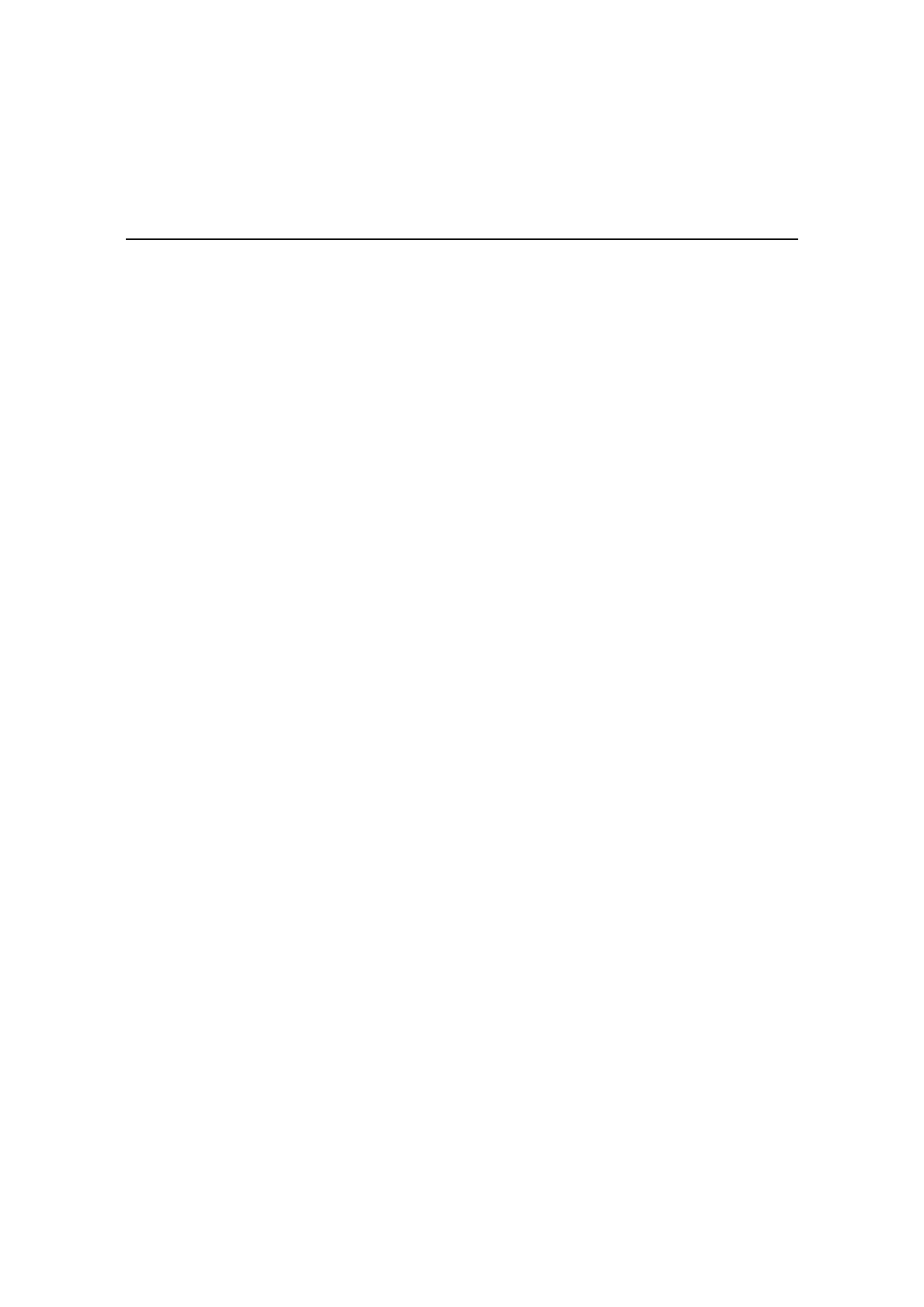 Secretaria Municipal de Cultura Departamento do Patrimônio Histórico Conselho Municipal de Preservação do Patrimônio Histórico, Cultural e Ambiental da Cidade de São Paulo Resolução no. 22/92 Por decisão da maioria dos Conselheiros presentes à reunião extraordinária realizada em 13 de julho de 1992, o Conselho Municipal de Preservação do Patrimônio Histórico, Cultural e Ambiental da Cidade de São Paulo (CONPRESP), nos termos e para os fins da Lei 10.032/85, com as alterações introduzidas pela Lei 10.236/86, resolve abrir processo de tombamento do seguinte bem: • área do RESERVATÓRIO DO ARAÇÁ, localizada à Avenida Dr. Arnaldo, 2.392 (CADLOG 02271-3), esquina com Avenida Prof. Alfonso Bovero (CADLOG 00671-8), no Distrito de Perdizes (Setor 11 - Quadra 02). 